Дистанционный урок развития речи во 2 « А» классе	Учитель: Воронцова Александра Евгеньевна.Тема: «Экскурсия в теплицу»Цель: Расширить знания учащихся о теме «Теплица». Развивать  внимание, логическое мышление. Воспитывать трудолюбие, интерес к учебной деятельности, аккуратность. Планируемый результат - повышение мотивации учащегося, интереса к предмету. Рост уровня информационно-коммуникационной компетенции учащихся.  В ходе практических упражнений ученик расширит знания по теме, сможет, применит теоритические знания в практике.Условия реализации урока -  необходимо наличие у учителя и ученика телефона, подключения к сети Internet. Общение происходит через приложения  Whats App.Урок  проводится с участием родителей. Время реализации дистанционного урока 30 минут.Форма проведения урока – дистанционнаяФормы работы учащихся — фронтальная, с использованием дистанционных технологийУчебные материалы:Учебник по развитию речи Т. С. ЗыковаТетрадь по развитию речи.Этап урока.Деятельность педагогаДеятельность ученикаИнтернет-ресурсы1.Организация внимания. 1 минЗдравствуйте, уважаемые родители и ученики. У нас урок развития речи. Мы будем говорить, писать. Проверьте свою готовность к уроку. На столе должны лежать; учебник, тетрадь, пеналВыполняет оценку готовности к уроку, настраивается на урок.Приложение Whats App.2.Актуализация знаний, мотивация.5 мин1Какое сейчас время года? Какой месяц? Какой день недели?2.Фонетическая минутка. Сегодня мы работаем над звуком « Ж»Как произносим звук «Ж»- Губы слегка округлены- Кончик языка поднят вверх, но не касается неба.-Боковые края языка прижаты к верхним  коренным зубам.Форма языка напоминает чашечку.Горлышко гудит.Читаем, стараемся выделять «Ж».Режу коржик я ножом, будем ужинать вдвоем.Отвечает на вопросы. Весна, апрель, четверг.Читают, работают над правильным произношением звука.Приложение Whats App.3. Постановка учебной задачи.2 минСегодня на уроке мы отправимся на экскурсию в теплицу.Открыли учебники по развитию речи на стр. 159.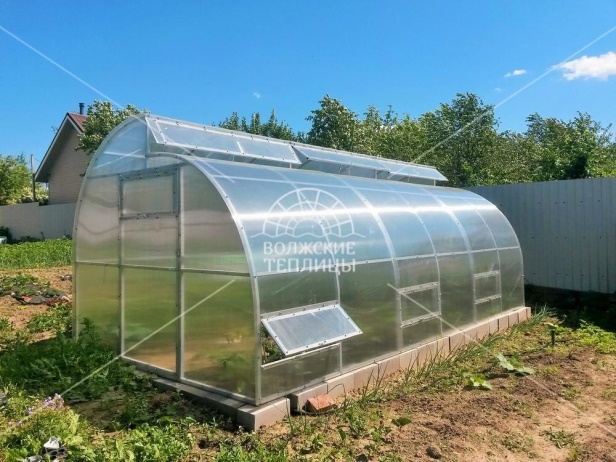 Открывают учебники на стр.1594. Повторение изученного материала7 минПосмотрите на картинку на странице 159. Это теплица. Теплица, это дом для растений, чтобы они не замерзли.  Теплицу делают люди сами из подручных материалов. Из деревянных брусков, прозрачной пленки.  В теплице всегда тепло и светло. Люди заботятся о растениях в теплице, поливают их. Ответь на вопросы.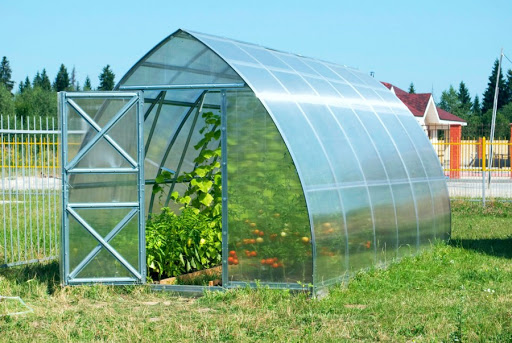 - Какая теплица?- Что делают люди в теплицеНарисуй в тетради теплицу.Расскажи, что растет в твоей теплице.- Теплая и светлая.- Выращивают растения.- Рисуют теплицу в тетрадиРассказывают, что растет в теплице.Приложение Whats App.5.Самостоятельное задание.10 минОткрыть тетради, записать число, классная работа.  Сейчас будем письменно  выполнять упражнение?Что будем делать?Разделяем страницу на три столбика. Овощи, фрукты, цветы. Напиши как можно больше слов в каждый столбик. 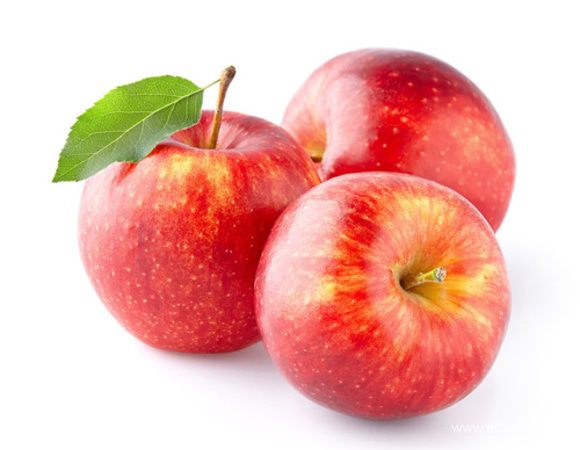 Будем письменно выполнять упражнение.Выполняют задание. Развивают память, внимание.Приложение Whats App.Приложение Whats App.6.Физминутка2 минНемного отдохнем. Выполним физминутку. Повторяем движения за героями видеоВыполняют физминутку.Приложение Whats App.7. Итог урока. Рефлексия.3 минОрганизует диалог, позволяющий ученику осмыслить полученные результаты по изучению темы.-Что мы изучали сегодня на уроке?- Что получилось ?- Что было сложно выполнять?Ответы на вопросы родителей.Комментарии к выполнению домашнего задания. (учебник с.158 №3)Участвует в диалоге с учителем. Анализирует и осмысливает, проговаривает свои достижения. Оценивает свою работу на уроке.Продолжает фразы:Мы изучали …Получилось…Сложно было?Слушает, задаёт вопросы. Фиксирует ДЗ.